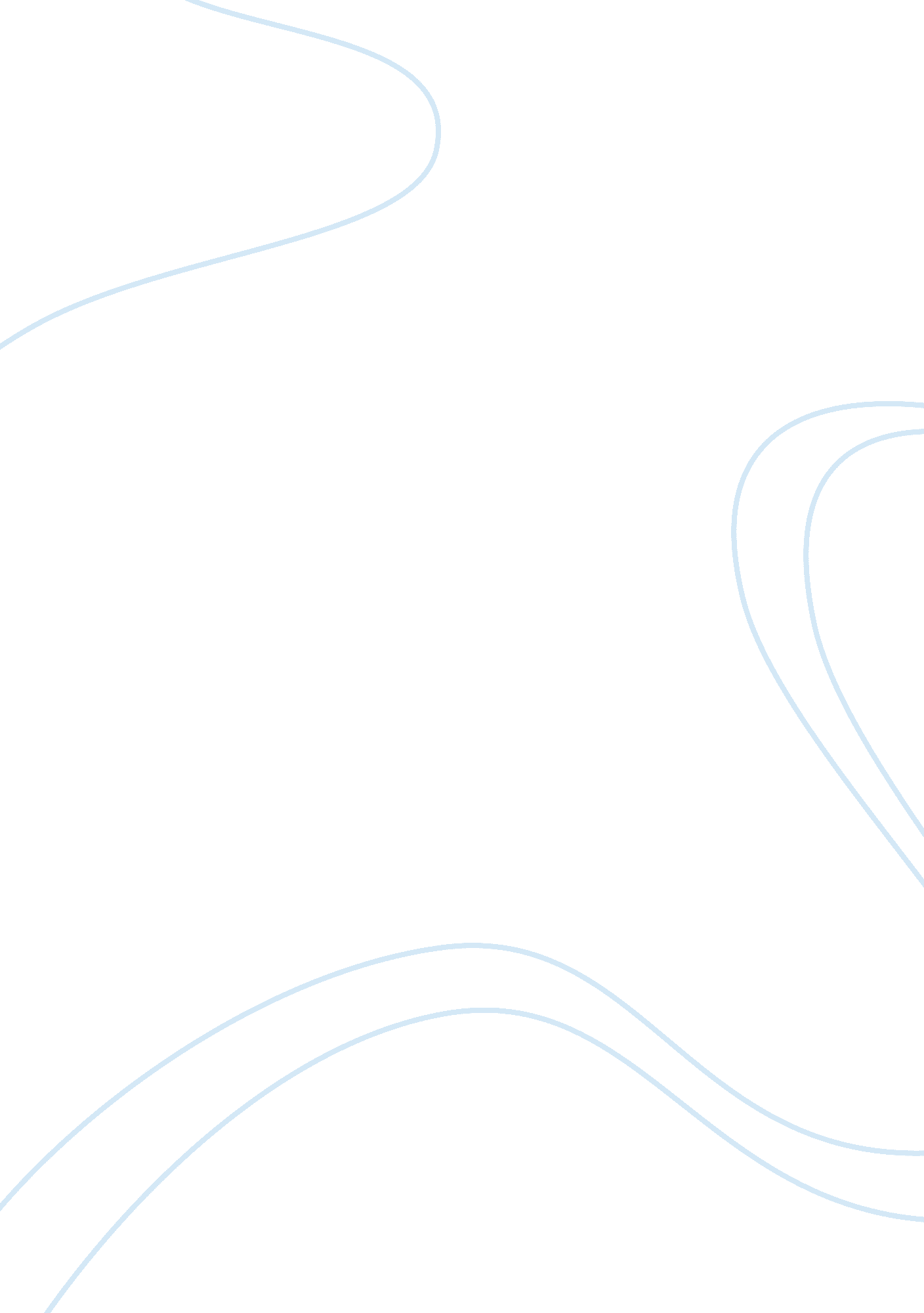 The hippies: a rebellion against the vietnam warProfession, Singers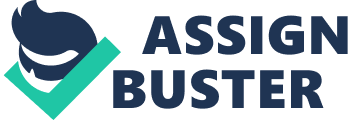 The Origin and Label By the mid-sixties, the beats, follies, surfers, and psychedelics reached their peaks. This, together with the baby-boomers' coming-of-age, set the perfect basis for the hippie counterculture to start. The Beats contributed a detachment of mainstream society; the Follies gave them a vision of simple, pre-longitudinal, rural life; the Surfers donated zestful hedonism, and a respectful link with nature; the Psychedelics brought mind-expansion, and said that LSI could be used as a escapism from the dreariness ofmodern life. Grew up against a backdrop of compulsory military service-? at least in the LLC. S. , where the movement had its roots. Cultureand Festivals They believed in open use ofmarijuana, which could also be linked to their ideal of " back to nature". Other things that went with this are, letting their hair grow, not bathing, some of them even walked around naked. *use of patchouli oil they dressed In natural fabrics like cotton and linen. *1967 " summer of love" Woodstock Festival - the 1 969 Woodstock Free Festival ofMusicand Arts Is the biggest, one-of-Its-kind festival of all times, with a crowd of about half a million people. There's a movie and two albums trying to recreate the mood of Jim Hendrix, Janis Joplin, The Who, and others performing in the same event. By the end, this festival turned out to be bigger than the music - it became a symbol for everything connected with hippies, the flower children, and the " love generation. " Also, most hippies developed on the craft of tie-dying. Fashion and Influences Although it was a political and moral movement rejecting Western materialism and themoney-grabbing " rat-race", the hippies set the tone for most of the fashion In the late ass. They went with the attitude of " anything goes" , mixing up elements of ethnic and psychedelic Influences. Male dressing was becoming more and more feminine with loose, flounce, printed pants, neck scarves, and beaded belts. They wore Tolling roe Ana long loose anal - changeling society's Ideas AT masculinity muff can't tell the boys from the girls" was the outraged response to this dressing style. Jim Hendrix was one of the main fashion icons of this culture in the ass, with his exotic, colorful shirts, waistcoats, and wide-brimmed hats. He also wore lots of jewelry, which inspired a lot of designers to start a men's Jewelry collection, which were to be worn over loose shirts and wide-bottomed velvet trousers. In complete contrast to the " space age" look with geometric patterns and clean lines, the Hippies decorated everything, including painting their body. The past views of psychedelic, ethnic, and romantic all came together, and the hippie-woman would not wear a teasing mint-skirt, but a full-length flow skirt, with love beads and bells. Everyone started to grow their hair long. By 1969, even the well-groomed model Twiggy wanted her hair to her waist. Even the Paris designers got into this new mood with great enthusiasm. The hippies' cheap flamboyant clothes were transformed into expensive designer wear, as the ready-to-wear collections of 1967 was filled with Oriental touches, striped decal bas, harem dresses, tent dresses, rajah coats and Nehru Jacket, in fine wools and silk. Most designers began to follow the hippie ideal of " doing your own thing", and Vogue reported that " the length of your skirt is how you feel this moment. The last collection of the ass were filled with micro skirts, maxis, and the compromised midis. Anti-fashion had triumphed in a round-about and trickle-up way, became the biggest fashion, and nothing would be quite the same ever again! Conclusion The original hippies living in San Francisco would have never imagined that their crazy way of dressing would have become a high-fashion trend by the end of the decade. Theirs was an anti-style that rejected the Western work ethic, along with the conformist clothing it encouraged. The Hippies had shocked and intrigued with their communal lifestyle, belief in free love, and experiments with drugs. Some thought they were " strange beings" in sandals and kaftans, handing out flowers as symbols of love and peace. Others talked of " alternative society' and their establishment of self-supporting rural communities of like-minded people. 